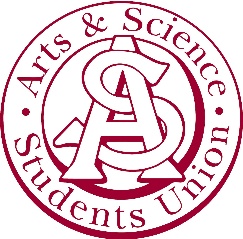 Arts & Science Students’ Union AgendaSeptember 14, 2021Arts 218 | ZoomRecognized Treaty 6 TerritoryIntroductionsMotion of InformalityMotioned by Jaden Seconded by CarterMotion PassesMake sure you are continuing to mask on campus, and you have already completed your vaccination status on PAWS Introductions for ASSU council members and the executive teamName, pronouns, major, and favourite candy barAdopt AgendaMotion to Adopt the Agenda Motioned by Akash  Seconded by ZacharyMotion PassesApprove Last Meeting MinutesMotioned by Palak Seconded by Zach Motion PassesExecutive ReportsPresidential reportsMasking on Campus Vaccines are mandatory beginning soon Sept. 9 Don’t forget to add your info on PAWS Please select a committee to join for the upcoming meetingCommittee reports VP Dirk-Pothier$5 membership this yearWe are selling lockers and lanyards at the moment Make sure to sign up for office hoursVP SootaSahil oversees the exam bank, please try to come in person to access the exam bankSahil is also continuing to explore the Red Bull sponsorship VP AzevedoMarketing budget is very tight this yearReach out to Ana with cheaper giveaway ideas VP ShahEmail Maahi or message the ASSU Instagram about any events you want to see this year5. Students’ Councils Report	5.1 Member of Students’ Councils reportSharon JacobMembers of the pandemic response team attended the previous Student Council meeting The main tip for students is to get vaccinated If you have any questions you want to ask about the USSU, about vaccinations, or anything else discussed at the USSU Student Council Kanika GuptaNext semester is supposed to be mostly in person Students who do not mask will be fined Other BusinessMake sure you email Veronica with the top 3 committees you would like to joinMeeting AdjournedMeeting adjourned at 6:11 pm